                       СЕРБИЯ - ЧЕРНОГОРИЯ 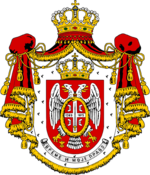 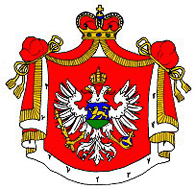                                         август 2016 г. 14 дней Сербия и Черногория - некогда единая страна, каковой сербы ее и считают до сих пор. Сербия страна с удивительной историей, когда - о была частью Римской Империи, после падения которой стала частью Византии. В 10-ом веке отделилась от Византии,  но позднее   была завоевана турками, а также  воевала с  австро - венграми и болгарами. Но сербы - сильный духом, очень мужественный народ, который никогда и ни при каких условиях не мирился с завоевателями. Каждый серб готов отдать  жизнь за свою родину и поэтому вся история Сербии - это борьба за независимость.  И, конечно, история отложила свой отпечаток на архитектурный облик городов: римские дворцы, турецкие крепости, средневековые замки и древние православные монастыри - все это вы сможете увидеть в предложенной экскурсионной программе.  Но Сербия богата не только своей историей.  Это еще и удивительно красивая страна. Горные  и лесные массивы, национальные парки под охраной ЮНЕСКО, горные ущелья, каньоны,  реки и озера, водопады, древние сталактитовые пещеры, а также многочисленные минеральные источники - все это не просто привлекает любителей экотуризма, но и создает прекрасные условия для отдыха и курортного лечения.Мы предлагаем необыкновенную программу, где вам представится уникальная возможность не только познакомиться с достопримечательностями Сербии,  национальными обычаями и традициями, с системой образования и культурной жизнью этой страны, а также совместить отдых и  туризм  с оздоровительной программой в курортных зонах Сербии и Черногории ( минеральные источники, морское  побережье).И  еще один немаловажный момент. Сербы с большой любовью относятся к России, считая ее великой страной с великой историей, неразрывно связанной своими историческими и духовными корнями с Сербией.  Сербы с особым гостеприимством и внимание относятся к русским. В Сербии вы можете услышать  " Приезжайте в Сербию хотя бы для того, чтобы научиться любить Россию и уважать себя самих так, как любим и уважаем вас и вашу страну мы".1-ый день  - 7 августа.  Вылет из Москвы.Прилет в аэропорт Николы Тесла ( г. Белград ). Расселение  в  пригородном  отеле  -    Страусиная  этноферма    с большой, красивой территорией в  национальном стиле ( животные - страусы, лебеди, пони). Сад  с фонтанами,   школа  верховой езды, большой ресторан сербской кухни с народной музыкой. Отдых, прогулка по саду,  катание на лошадях, купание в бассейне. Обед.Знакомство с  сельскими православными обычаями.Вечерняя  экскурсия по Белграду  ( пешеходная,  автобусная):Белградская крепость ( музей  военной техники на  территории крепости),  центр Белграда - ул. Князя Михаила,   памятник  русскому царю Николаю II- му, воздвигнутый  на месте русского посольства,пешеходная зона   Скадарлия   -  старинный квартал  , богемная часть  Белграда, которую  сравнивают  с Монмартром в Париже. Возвращение  в отель , ужин , отдых.2-ой день - 8 августа.  Завтрак в отеле. Посещение белградской школы ,  детского молодежного центра, знакомство с образованием  Сербии. Обед.Посещение одного из  самых  крупных    православных храмов  в мире  - храма  св. Саввы. Посещение  русского  православного храма  Святой Троицы, построенного после  революции  на средства русских эмигрантов. В основании церкви положена пядь земли , специально привезенная из России. В храме  захоронен  главнокомандующий  Русской  армией   генерал Петр  Врангель. Рассказ о русской эмиграции ,  глубокой исторической и духовной связи русского и сербского народов,  судьбе офицеров русской армии в Сербии,  создании  в 1924 г. "Русского  общевоинского союза", филиал которого находился в Белграде.Посещение старого района Белграда - Земуна, самого аутентичного и уникального района Белграда. Первые посетители появились здесь во времена римской Империи. Здесь жили  кельты и франки, Земуном правили венгерские  и австро-венгерские короли, османские паши,   короли Хорватии и Югославии, что и обусловило смешение культурных традиций и архитектурных стилей. В Земуне  возникает ощущение, что  вы попали в прошлое.Катание на  теплоходе  по реке Сава.Возвращение в отель, ужин.3-ий день - 9 августа. Завтрак в отеле.Выезд из отеля, поездка в Хомольские горы. Водопад Большой Бук. Остановка в отеле "Водопад" . Обед   ресторане  с национальной сербской кухней  в непосредственной близости  с водопадом.Посещение Смедеровской крепости   15-го  века, расположенной на берегу Дуная, одной из  наиболее крупных  равнинных крепостей Европы. Посещение Ресавской пещеры - одной из древнейших пещер, возникшей 45 млн.лет назад.  Это наиболее посещаемая и известная в Сербии пещера, благодаря наличию разнообразных форм пещерных украшений - каменных водопадов, сталактитов, сталагмитов, колонн разнообразных форм и цветов. В пещере огромное количество залов , которые получили свои названия: хрустальный зал, зал статуй, Зал "Преддверие истории", где  найдены топор, наконечники, стоянка доисторического человека. Ресавская пещера охраняется законом как памятник природы, находящийся  в живописном каньоне реки Ресавы.                Возвращение в отель, ужин.4-ый день - 10 августа.  Завтрак, отправление в Сокобаню  - оздоровительный комплекс с минеральными источниками, расположенный на высоте 400 м. над уровнем моря, в 2 км. от древнего города Сокоград.  Археологические находки подтверждают  существование курорта уже с  VII-го   века до нашей эры. В начале 20-го века курорт застаивается виллами богемы и интеллектуальной элиты . Промышленность отсутствует, в этом районе развивается только туризм  и курортное лечение (   заболевания  органов дыхания: бронхиты, бронхиальная астма). По пути к источникам - посещение древних сербских монастырей , выстроенных в виде крепостей: Раваница и  Манасия . У каждой крепости - своя захватывающая история, свои легенды и свои герои, о которых вы узнаете. Все крепости расположены на стратегически выгодных высотах, с которых открываются  невероятно красивые виды. На этой экскурсии вы узнаете многое из истории Сербии - о мужественных полководцах и героях Сербии, причисленных за свои подвиги к лику святых - о св.  царе   Лазаре и его сыне св. Стефане,  основателях монастырей Раваница и Манасия.  Встреча с сестрами монастыря,  рассказ об укладе монастырской жизни,  краткая беседа и благословение детей.В пути следования - обед.Расселение в отеле в Сокобане .Отдых, купание в источнике с минеральной водой, в  бассейне .  Ужин в отеле. Вечером фольклорная программа.5-ый день - 11 августа.Купание в источнике с минеральной водой . Завтрак. Выезд на экскурсию в древнеримский  город-музей  Феликс-Ромулиана - исторический памятник, охраняемый ЮНЕСКО. Это  императорская резиденция, царский город, который построен на территории римской Империи  в конце  III - начале  IV века н.э . Именно здесь похоронен последний римский император, который считался у римлян Богом. Город  Заечар  - город  14 века, где расположен  римский императорский дворец. Прогулка по центру, зоне отдыха.Встреча с юными натуралистами.Обед.Возвращение  в Сокобаню. Ужин. Купание в источнике .6-ой день - 12 августа.Купание в источнике. Завтрак.Экскурсия в крепость Сокоград в окрестностях Сокобани. Поход и обед на природе.Совместный поход и пикник на природе  с ребятами из сербского фолклорного ансамбля.Ужин в отеле. Купание в источнике.7-ой день - 13 августа.Купание  в бассейне с минеральной водой, завтрак.Выезд в  Черногорию.Остановка и обед в Колашине - горном туристическом центре , который благодаря  уникальному Национальному парку  привлекает любителей экотуризма.  Огромной  ценностью  Национального  парка является сохранение здесь  древнейших  лесов в Европе, а также горные и ледниковые озера.  Плавательные бассейны, ледовый каток, тренажерные залы, рестораны с национальной и европейской кухней  в окружении горных и лесных массивов и уникальной архитектуры  привлекают туристов всего мира.Продолжение путешествия в Черногорию. Живописная дорога, Каньон реки Мораче , остановка для фотосессии.Приезд в Барскую Ривьеру , в  курортный город Черногории - г.  Сутоморе. Поселение в отеле, купание в море, отдых, ужин в отеле.Барскую Ривьеру отличает кристально чистая, бирюзовая   вода, удивительной красоты природа с сосновыми и оливковыми деревьями,  целебные свойства воздуха, насыщенного бромом и йодом, а также красивыми песчаными пляжами. Старинный город Сутоморе  расположен в маленьком заливе  в окружении  оливковых  рощ и виноградников, на побережье с песчаным пляжем ( в отличие от  большинства Черногорских крупногалечных пляжей  )  .  Песок на пляже курорта  Сутоморе обладает целебными, лечебными  свойствами ( лечение ревматических заболеваний и опорно-двигательной системы) .  Это место идеально подходит для спокойного отдыха с детьми.  8-ой день - 14 августа. Отдых на море. Завтрак, обед, ужин в отеле.Экскурсия по  г. Сутоморе, знакомство с достопримечательностями:  старинной турецкой крепостью,   православной  церковью  св. Феклы 14-го века, с  развалинами   бенедиктинского монастыря св. Марии 13-го века.9-ый день - 15 августа. Завтрак. Экскурсия по городу  Будва,   старой крепости, сохранившей  свой исторический, средневековый облик. Прогулка по улочкам Старой Будвы, очаровательному,  почти  игрушечному маленькому  средневековому  городу, окруженному крепостной стеной  с множеством музеев  с уникальными экспозициями работ художников  всего мира, с церквями,   построенными более    1 000 лет назад. И практически в каждом доме располагается  маленький магазин или ресторанчик.Обед  в Будве,  ужин в отеле. Купание в море, отдых.10-ый день- 16 августа.Купание  в море.  Завтрак в отеле.Увлекательная экскурсия в  сказочно красивый, старинный  город Котор - один из самых красивых городов Черногории.  Именно здесь  началась история русского флота, где лучшие ученики  Петра Первого учились  морскому делу в Черногории, а подданные Черногории служили на русском флоте. Морская прогулка на теплоходе  по невероятно красивому Боко-Которскому  заливу  ( лазурные бухты, маленькие острова, величественные , незабываемые виды,  древние памятники архитектуры ), заезд  в Котор и по пути - церковь Николая угодника в Перасе, церковь на острове Богородица Утес, которую  называют Сикстинской капеллой Черногории..Обед  в Которе,  ужин в отеле, купание в море.11-ый день - 17 августа.Завтрак, обед, ужин  в отеле. Отдых, купание. 12-ый день - 18 августа. Завтрак, купание в море. Экскурсия в Новый и Старый  Бар. Новый Бар  -  портовый город, расположен    в 5-ти км. от  Сутоморе. В Новый Бар  заходят торговые корабли почти из всех держав мира. Отсюда каждый вечер отправляется  большой паром в итальянский город Бари. Посещение  знаменитого  Старого Бара,  города-музея, которому более 2 000 лет.  Когда-то здесь кипела жизнь, хозяевами города были и венецианцы, и турки. Сейчас это лабиринт узких полуразрушенных улочек , который интересен  туристам .  Здесь гремели исторические битвы, разрушались и вновь строились  крепости. История этого места - древняя и захватывающая. Возвращение в Сутоморе. Отдых, купание. Обед и ужин в отеле.13-ый день - 19 августа. Отдых , купание.  Завтрак, обед, ужин в отеле. Для желающих  организуется экскурсия  в Острог - самый известный  мужской действующий монастырь  в Черногории.  Монастырь основан в 17-ом веке и связан с именем одного из самых почитаемых  не только в Черногории святых - св. Василием Острожским.  Это чудесное место посещает до миллиона паломников в год со всего мира.  Острожский монастырь находится на 3-м месте по посещаемости среди христианских святынь после Гроба Господня и Синайской горы.14-ый день – 20 августа.  Завтрак. Купание. Отъезд в Москву из аэропорта Тиват ( Черногория).Пройдите по ссылке для просмотра фотопрезентации: https://yadi.sk/d/42gvG-K1rCuYh 